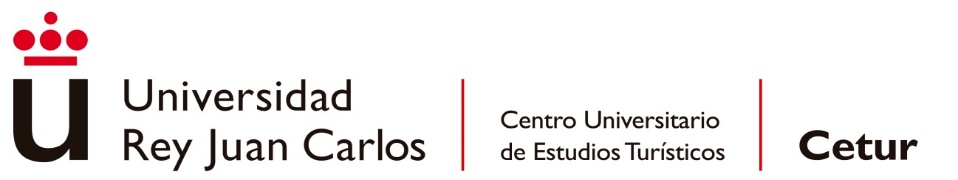 D./Dª                                                    , con DNI                                         ., con categoría profesional de                             y perteneciente al Dpto. de                           de la Universidad Rey Juan Carlos,SOLICITA: Su incorporación como investigador al Centro de Investigación de Estudios Turísticos de la Universidad Rey Juan Carlos (CIETUR) yCERTIFICA:Que cuenta con la evaluación favorable de la CNEAI (Comisión Nacional Evaluadora de la Actividad Investigadora) de un sexenio de investigación, y que acredita los méritos investigadores equivalentes a los exigidos por la CNEAI para la obtención del segundo sexenio en su ámbito. Dichos méritos se enumeran a continuación (aportar indicios de calidad breves):Y para que así conste, firmo este documento a fecha                      Fdo: 